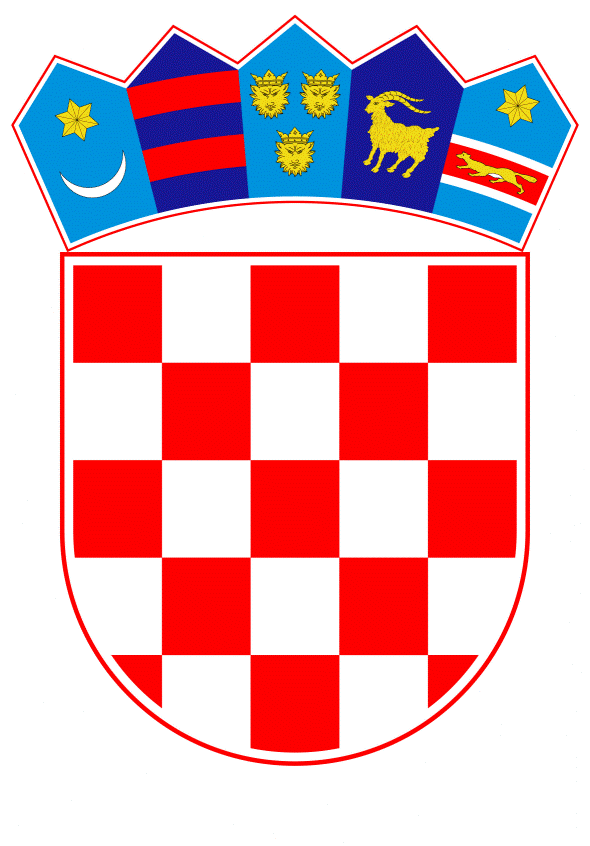 VLADA REPUBLIKE HRVATSKEZagreb, 19. svibnja 2023.____________________________________________________________________________________________________________________________________________________Banski dvori | Trg Sv. Marka 2  | 10000 Zagreb | tel. 01 4569 222 | vlada.gov.hrPRIJEDLOGKLASA:										URBROJ:Zagreb, 		PREDSJEDNIKU HRVATSKOGA SABORAPREDMET: 	Konačni prijedlog zakona o izmjenama i dopunama Zakona o protuminskom djelovanju - amandmani Vlade Na temelju članka 85. Ustava Republike Hrvatske (Narodne novine, broj 85/10. - pročišćeni tekst i 5/14. - Odluka Ustavnog suda Republike Hrvatske) i članka 196. Poslovnika Hrvatskoga sabora (Narodne novine, br. 81/13., 113/16., 69/17., 29/18. 53/20., 119/20. - Odluka Ustavnog suda Republike Hrvatske i 123/20.), Vlada Republike Hrvatske na Konačni prijedlog zakona o izmjenama i dopunama Zakona protuminskom djelovanju podnosi sljedećeA M A N D M A N E		AMANDMAN I. 	Članak 47. mijenja se i glasi:	„U članku 102. stavak 3. briše se.	Dosadašnji stavak 4. postaje stavak 3.“.	Obrazloženje:		Predloženim amandmanom ispravlja se pogreška u članku 47. Konačnog prijedloga zakona o izmjenama i dopunama Zakona o protuminskom djelovanju kojim se mijenja članak 102. važećeg Zakona o protuminskom djelovanju, na način da je potrebno propisati samo brisanje stavka 3. te u vezi s time renumeraciju stavka 4.	AMANDMAN II. 	Članak 53. mijenja se i glasi:	 „U članku 136. stavku 1. iza točke 16. dodaje se točka 16.a koja glasi:	„16.a ne provodi svakodnevnu internu kontrolu kvalitete poslova razminiranja tijekom obavljanja poslova razminiranja (članak 60.a stavak 1.)“. 	U točki 21. riječ: „tri“ zamjenjuje se riječju: „pet“.	Točke 23., 24. i 25. brišu se.“.	Obrazloženje:		Predloženim amandmanom ispravlja se pogreška u članku 53. Konačnog prijedloga zakona o izmjenama i dopunama Zakona o protuminskom djelovanju kojim se mijenja i dopunjuje članak 136. važećeg Zakona o protuminskom djelovanju, s obzirom da nisu potrebne izmjene važeće točke 16.PREDSJEDNIKmr. sc. Andrej PlenkovićPredlagatelj:Ministarstvo unutarnjih poslovaPredmet:Prijedlog amandmana Vlade Republike Hrvatske na Konačni prijedlog zakona o izmjenama i dopunama Zakona o protuminskom djelovanju